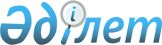 "Солтүстік Қазақстан облысы Ғабит Мүсірепов атындағы аудан бойынша сайлау учаскелерін құру туралы" Солтүстік Қазақстан облысы Ғабит Мүсірепов атындағы аудан әкімінің 2011 жылғы 22 қарашадағы N 31 шешіміне өзгерістер енгізу туралы
					
			Күшін жойған
			
			
		
					Солтүстік Қазақстан облысы Ғабит Мүсірепов атындағы ауданы әкімінің 2014 жылғы 21 қаңтардағы N 1 шешімі. Солтүстік Қазақстан облысының Әділет департаментінде 2014 жылғы 14 ақпанда N 2556 болып тіркелді. Күші жойылды - Солтүстік Қазақстан облысы Ғабит Мүсірепов атындағы ауданы әкімінің 2015 жылғы 25 ақпандағы N 5 шешімімен      Ескерту. Күші жойылды - Солтүстік Қазақстан облысы Ғабит Мүсірепов атындағы аудан әкімінің 25.02.2015 N 5 шешімімен (алғашқы ресми жарияланған күннен кейін күнтізбелік он күн өткен соң қолданысқа енгізіледі).



      "Нормативтік құқықтық актілер туралы" Қазақстан Республикасының 1998 жылғы 24 наурыздағы Заңының 21 бабына сәйкес, Солтүстік Қазақстан облысы Ғабит Мүсірепов атындағы аудан әкiмi ШЕШТІ:



       1. "Солтүстік Қазақстан облысы Ғабит Мүсірепов атындағы аудан бойынша сайлау учаскелерін құру туралы" Солтүстік Қазақстан облысы Ғабит Мүсірепов атындағы аудан әкімінің 2011 жылғы 22 қарашадағы № 31 шешіміне (Нормативтік құқықтық актілердің 2011 жылғы 2 желтоқсандағы № 13-5-136 мемлекеттік тізілімінде тіркелді, 2011 жылғы 12 желтоқсандағы "Есіл Өңірі" аудандық газетінде, 2011 жылғы 12 желтоқсандағы "Новости Приишимья" аудандық газетінде жарияланды) келесі өзгерістер енгізілсін:



      көрсетілген шешімнің 1 тармағы келесі редакцияда жазылсын:

      "1. Сайлау өткізу және дауыстарды санау үшін, келесі сайлау учаскелері құрылсын:

      № 639 сайлау учаскесі

      Новоишим ауылы, Зерновая көшесі, 14, № 2 Астық қоймалары кеңсесі (келісім бойынша), тел. 21-176 

      Комсомольская көшесі – 1, 3, 4, 5, 6, 7, 8, 9, 10, 10а, 11, 12, 12а,12б, 13, 14, 15, 16, 17, 18, 18а, 19, 20, 21, 22, 23, 24, 24а, 25, 26, 27, 28, 29, 30, 31, 32, 33, 34, 35.

      Жаңаауыл көшесі – 1, 1а, 1б, 2, 2а, 3, 3а, 4, 4а, 6, 7, 8, 9, 10.

      Абылай хан көшесі - 1, 3, 23, 25, 29, 48, 50, 52, 52а, 56, 57, 58, 60, 62, 64, 66, 65, 68, 70, 72, 74, 76, 80, 84, 84а, 86.

      Набережная көшесі – 1, 2, 3, 4, 5, 6, 7, 8, 9, 10, 11.

      Чапаев көшесі – 4, 5, 6, 7, 8, 9, 10, 11, 12, 14, 15, 16, 17, 18, 19, 20, 21, 22, 23, 24,24а, 24, 25, 26, 26б, 26а, 27, 28, 28а, 29, 29а, 30, 31, 33, 35,42, 42а, 43, 44, 45.

      Ишим көшесі – 1, 1а, 1б, 2а, 2б, 3а, 4, 5, 5а, 6, 7, 8, 9, 10, 11, 12, 13, 14, 15, 17, 18, 19, 20, 21, 23, 25, 27, 29, 31, 33, 35, 37.

      Луначарский көшесі – 1, 2, 3, 4, 5, 6, 7, 8, 9, 10, 11, 12, 13, 14, 15, 16, 17, 18, 19, 20, 22, 24, 25, 26, 27, 28, 29, 30, 31, 32, 33, 34, 35 (1-2), 36, 37, 37а, 38, 39, 40, 41, 41а, 42 (1-2), 43, 44, 45, 47, 49, 51.

      Зерновая көшесі – 1, 2, 2а, 2б, 3, 4, 5, 6, 7, 8, 9, 10, 11, 12, 13, 15, 17, 19, 21, 23, 23а, 23б, 23в, 23в, 23 г, 23д, 25, 25а, 27, 27а, 29, 31, 33, 35, 37, 39а, 39, 41, 41а, 42.

      Әуелбеков көшесі –1а, 1, 2, 3, 4, 5, 6, 7, 8, 9, 10, 11,12б, 12, 13, 14, 15, 16, 17, 19, 21, 23, 24, 26, 27, 28, 29, 33, 34, 35, 36, 37, 38, 39, 40, 42, 43, 44, 46, 48, 50, 55, 57.

      Интернационал көшесі – 1, 2, 3, 4, 5, 6, 7, 8, 9, 10, 11, 12, 13, 14, 15, 16, 17, 18, 19, 20, 21, 23, 24, 25, 26, 27, 29, 30, 31, 32, 33, 34, 35, 36, 37, 38, 39, 40, 41, 43, 45, 47.

      Терешкова көшесі – 1а, 1б, 1, 2, 3, 4, 5, 29а, 29.

      Солнечный шағын ауданы– 6, 7, 8, 9, 10, 11, 12, 13, 14, 15,1 6, 20, 23, 23а, 23б, 25, 27, 28, 28а, 29, 31, 32, 37, 38, 42, 43.

      Абай Құнанбаев көшесі – 1, 2, 7, 19, 17, 17а.

      Уәлиханов көшесі – 1, 3, 4, 5, 6, 7, 8, 9, 10, 11, 12, 13, 14, 15, 16, 17, 18, 19, 19а, 20, 20а, 21 (1-2), 23, 24, 24а, 25, 27а, 27, 29, 31, 33, 35, 37, 39, 39а, 41, 43, 45, 47, 49, 51, 53, 55, 57, 59, 61.

      Прудовая көшесі – 1, 2, 3, 4, 5, 6, 7, 8, 9, 10, 11, 12, 13, 14, 15, 17, 18.

      № 640 сайлау учаскесі

      Новоишим ауылы, Абылай хан көшесі, 24, Новоишим қазақ орта мектебі, тел. 22-491

      Мир көшесі – 3, 5, 6, 7, 8, 9, 10, 11, 12, 13,1 4, 16, 17, 18, 19, 20, 22, 23, 24, 26, 27, 28, 29,30, 31, 32, 33, 34, 35, 36, 37, 38, 40, 41, 42, 43,44, 45, 46, 47, 48, 49, 50, 51, 52, 53, 54, 55, 56, 57, 59, 60, 61, 62, 63, 64, 65, 66, 67, 70, 71, 72, 74, 76, 78.

      Степная көшесі – 1, 2, 3, 4, 5, 6, 7, 8, 9, 10, 11,12, 13, 14, 15, 16, 17, 18, 19, 20, 21, 22

      Больничный көшесі – 1, 3, 4, 5, 7, 8, 10, 12, 14, 14а, 16, 18, 20, 22.

      Больничный шағын ауданы – 1, 2, 3, 4, 4а, 5, 7, 8.

      Строительный көшесі – 1, 2, 3, 4, 5, 6, 7, 8, 9, 10, 11, 12, 13, 4, 15, 17, 19, 21.

      Советский көшесі – 1, 2, 3, 4, 5, 7, 8, 9, 10, 10а, 11, 12а, 13, 15, 16, 17, 17а, 18, 34, 35, 36, 37, 38, 39, 40, 41, 42, 43, 45, 46, 47, 48, 50, 52.

      Советский шағын ауданы – 6, 6а, 24, 27, 31, 32, 33, 34а, 34, 35, 36.

      № 641 сайлау учаскесі

      Новоишим ауылы, Школьный көшесі, 1, № 1 Новоишим орта мектебі, тел. 21-101

      Школьный көшесі – 1а, 4, 5, 6, 7, 8, 9,10, 11, 12, 13, 15, 16, 17, 18, 20, 13а, 14, 15а, 21.

      Ленин көшесі – 3, 4, 5, 6, 8.

      Абылай хан көшесі – 16.

      Ақан сері көшесі – 1а, 1, 2, 2а, 2б, 3, 3б,5, 5а, 5б, 6, 7, 8, 9, 9а, 9б, 10, 11, 12, 13, 14, 23, 27, 34, 37, 41, 43, 51, 53.

      Сейфулин көшесі – 1а, 2а, 3а, 4, 5, 6, 7, 8, 9, 10, 11, 12, 13, 14, 16.

      Гаражный көшесі – 1, 1а, 2, 3, 4, 5, 6, 7, 8, 8а, 9, 10, 11, 11а.

      Октябрьский көшесі – 1а, 1, 2, 3, 4, 5, 6, 6а, 7, 8, 9, 10, 11, 12, 13, 14, 15, 16, 17а, 17, 18, 20, 21, 22, 23, 24, 25, 26, 30, 32, 34.

       № 642 сайлау учаскесі

      Новоишим ауылы, К.Заслонов көшесі, 10, № 2 Новоишим орта мектебі, тел. 23-819

      Локомотивная көшесі – 2, 4, 10а, 10б.

      Ворошилов көшесі – 3, 8, 8а, 10.

      Станционная көшесі – 1, 2, 3, 4, 6, 8, 9, 10, 12, 13, 14, 15, 16, 17, 18, 19, 20.

      Ә.Молдағұлова көшесі – 1.

      М. Мәметова көшесі – 1, 2, 3, 4, 5, 10, 11, 12, 12а, 13, 14, 15, 16, 17, 18, 19, 20, 21, 22, 29, 26.

      Юбилейный көшесі – 2, 4, 10, 12, 14, 15, 16, 17, 19, 21, 23, 25.

      Ф.Энгельс көшесі – 1, 1а, 1б, 2, 3, 4, 5,6,7,8, 9, 10, 11, 12, 13, 14, 15, 16, 17, 18, 19, 20, 21, 22, 23, 24, 25, 26, 28, 29, 30, 31, 32.

      К.Маркс көшесі – 1, 2, 4, 5, 6, 7, 8, 9,10,11, 12, 13, 14, 16, 17, 18, 19, 20, 21, 22, 23, 24, 25, 26, 28, 29, 30, 30а, 31, 32, 33, 34, 36, 41, 43, 45, 47, 49, 51,54.

      Трудовая көшесі – 1, 1б, 2.

      Пионерская көшесі – 1а, 1, 1б, 2, 4, 6, 7, 8, 9, 11,12, 13, 14, 16, 17, 19, 21.

      ДЭУ көшесі - 5, 1, 1.

      № 643 сайлау учаскесі

      Новоишим ауылы, К.Заслонов көшесі, 10, № 2 Новоишим орта мектебі, тел. 20-009

      Локомотивная көшесі - (ж/сектор) – 2, 3, 4, 5, 6, 6а, 6б, 8, 8а, 10, 10б, 12, 14, 15, 16, 17, 18, 19, 20, 21, 22, 23, 24, 25, 26, 27, 28, 29, 30, 31, 32, 33, 34, 35, 36, 36а, 37, 38, 39, 40, 41, 42, 43, 44, 45, 46, 47, 48, 49, 51, 50, 52, 54.

      Локомотивная көшесі – 7, 9, 13, 21, 23, 25, 27, 29, 31.

      Ворошилов көшесі – 1, 2.

      К. Заслонов көшесі – 1, 4, 4а, 6, 7, 8, 11, 15, 17, 19.

      Островский көшесі – 1, 3, 5, 7, 9, 11, 13, 15, 17, 19, 21.

      Гагарин көшесі – 1, 2, 2а, 3, 3, 4, 5, 5, 5а, 6, 7,7, 8, 9, 9, 10, 11, 12, 15, 17, 21.

      Путейский көшесі – 1, 2, 3, 4, 5, 6, 7, 8.

      № 644 сайлау учаскесі

      Червонный ауылы, Мәдениет үйі, Школьный көшесі, 11 тел. 27-585

      Червонное ауылы

      № 645 сайлау учаскесі

      Ұзынкөл ауылы, медициналық пункт ғимараты, тел. 51-850

      Ұзынкөл ауылы.

      № 646 сайлау учаскесі

      Пески ауылы, мектеп, тел. 52-206

      Пески ауылы.

      № 647 сайлау учаскесі

      Ефимовка ауылы, Мәдениет үйі, тел. 52-075

      Ефимовка ауылы.

      № 648 сайлау учаскесі

      Буденный ауылы, Мәдениет үйі, тел. 52-146

      Буденный ауылы, Куприяновка ауылы.

      № 650 сайлау учаскесі

      Нежинка ауылы, Мәдениет үйі, тел. 28-363

      Нежинка ауылы.

      № 651 сайлау учаскесі

      Тоқсан би ауылы, мектеп, тел. 29-317

      Тоқсан би ауылы.

      № 652 сайлау учаскесі

      Ставрополка ауылы, ауыл клубы, тел. 53-194 

      Ставрополка ауылы.

      № 653 сайлау учаскесі

      Ломоносовка ауылы, мектеп, тел. 52-164

      Ломоносовка ауылы, Ломоносовское ауылы.

      № 654 сайлау учаскесі

      Урожайное ауылы, ауыл клубы, тел 53-390 

      Урожайное ауылы, Степное ауылы.

      № 656 сайлау учаскесі

      Володарское ауылы, Мәдениет үйі, 27-123

      Володарское ауылы.

      № 657 сайлау учаскесі

      Целинное ауылы, Мәдениет үйі, тел 25-443

      Целинное ауылы.

      № 658 сайлау учаскесі

      Дружба ауылы, Мәдениет үйі, тел. 28-522

      Дружба ауылы, Жаркольское ауылы.

      № 659 сайлау учаскесі

      Новоселовка ауылы, "Содружество-2" ЖШС кеңсесі (келісім бойынша), тел. 27-737

      Новоселовка ауылы.

      № 660 сайлау учаскесі

      Мұқыр ауылы, мектеп, тел. 21-564

      Мұқыр ауылы.

      № 661 сайлау учаскесі

      Привольный ауылы, мектеп, тел. 53-077

      Привольное ауылы.

      № 662 сайлау учаскесі

      Шұқыркөл ауылы, ауыл клубы, тел. 51-807 

      Шұқыркөл ауылы.

      № 663 сайлау учаскесі

      Қарағаш ауылы, мектеп, тел.22-146

      Қарағаш ауылы.

      № 664 сайлау учаскесі

      15 жылдық Қазақстан ауылы, мектеп, тел. 51-902

      15 жылдық Қазақстан ауылы.

      № 665 сайлау учаскесі

      Андреевка ауылы, "Жарық-2005" ЖШС мәдени орталығы (келісім бойынша), тел. 34-180

      Андреевка ауылы.

      № 667 сайлау учаскесі

      Жаңасу ауылы, мектеп, тел. 52-428

      Жаңасу ауылы, Беспаловка ауылы.

      № 668 сайлау учаскесі

      Раисовка селосы, "Раисовское" ЖШС асханасы (келісім бойынша), тел. 30-225

      Раисовка ауылы.

      № 669 сайлау учаскесі

      Көкалажар ауылы, "Тұқым" ЖШС кеңсесінің акт залы (келісім бойынша), тел. 53-240

      Көкалажар ауылы.

      № 670 сайлау учаскесі

      Мәдениет ауылы, мектеп, тел. 52-421

      Мәдениет ауылы.

      № 671 сайлау учаскесі

      Сарыбұлақ ауылы, мектеп, тел. 52-422

      Сарыбұлақ ауылы.

      № 672 сайлау учаскесі

      Чернобаевка ауылы, мектеп, тел. 52-568

      Чернобаевка ауылы.

      № 673 сайлау учаскесі

      Золотоноша ауылы, медициналық пункт ғимараты, тел. 52-598

      Золотоноша ауылы.

      № 674 сайлау учаскесі

      Сарыадыр ауылы, мектеп, тел 52-440

      Сарыадыр ауылы.

      № 675 сайлау учаскесі

      Сивковка ауылы, Кәсіптік лицей-12, тел. 31-643

      Сивковка ауылы.

      № 676 сайлау учаскесі

      Березовка ауылы, мектеп, тел. 52-317

      Березовка ауылы.

      № 677 сайлау учаскес

      Рузаевка ауылы, Калинов орта мектебінің акт залы, тел. 31-273 

      Калинин көшесі – 1, 7, 9, 11, 17, 23, 27, 33, 35.

      Чапаев көшесі – 1, 3, 4, 6, 9, 11, 12, 14, 17, 19, 20, 21, 23, 28, 29.

      Амангелді көшесі – 1, 3, 4, 5, 6, 7, 8, 10, 11, 15, 16, 18, 20, 21, 24, 28, 29, 31, 34.

      Панфилов көшесі – 1, 6, 8, 9, 12, 13, 14, 15.

      Трудовой көшесі – 1, 3, 4, 5, 6, 7, 11, 12, 17, 19, 21, 25, 27.

      Пушкин көшесі – 3, 6, 8, 9, 10, 11, 12, 13, 14, 15, 16, 18, 20, 22, 23, 24, 26, 28, 34.

      Больничный көшесі – 1, 2, 3, 4, 5, 6, 7, 8, 9, 10, 11, 15, 16.

      Парковый көшесі – 2, 3, 4, 5, 6, 7, 8, 9, 10, 11, 12.

      Дедков көшесі – 2, 3, 4.

      Юбилейный көшесі – 1, 2, 3, 4, 5, 6, 7, 8, 11, 12, 14, 15, 16, 17, 18, 19, 20, 21, 22, 23, 24.

      Интернациональный көшесі – 1, 3, 4, 5, 6, 7, 8, 9, 10, 11, 12, 13, 14, 16.

      Набережная көшесі – 1, 1а, 1б, 2, 3, 4, 5, 6, 7, 8, 9, 10.

      Центральная усадьба көшесі – 1, 2, 3, 5, 6.

      Восточная көшесі – 1, 4, 5, 6, 7, 8, 9, 10, 11, 12, 13, 14, 15, 16, 17, 18, 19, 20, 21, 22, 22а, 23, 24, 26, 28, 30.

      Целинный көшесі – 1, 1а, 1б, 2, 2а, 2б, 2в, 3а, 4, 5, 6, 7, 8, 8а, 8б, 8в, 9, 10, 10а, 11, 12, 13, 15а, 16, 18, 23, 25, 27.

      Шағын аудан– 1б, 5, 6, 7, 8, 11.

      Кәрімов көшесі – 1, 2а, 2б, 2в, 2г, 4, 5, 6, 7, 8, 9, 10, 11а, 11б, 12, 13, 14, 15, 16, 17, 18, 19, 21, 22, 24, 26, 27, 28, 30, 31, 32, 33, 35, 36, 37, 38, 39, 40, 41, 43, 44, 45, 46, 48, 49, 50, 51, 52, 54, 55, 56, 57, 58, 59, 60, 61, 62, 63, 64, 65, 66, 67, 68, 70, 72, 73, 75.

      Шарық көшесі – 1, 3, 4, 5, 6, 7, 8, 9, 10, 11, 12, 13, 14, 15, 19, 20, 21, 22, 24.

      Абай көшесі – 1, 1а, 2, 3, 4, 5, 6, 7, 8, 9, 10, 11, 12, 13, 14, 15, 16, 17, 18, 19, 20, 21, 22, 23, 24, 26, 27, 28, 30, 31, 32, 33, 34, 35, 36, 36а, 37, 38, 39, 40, 41, 42, 43, 45, 46, 47, 48, 49, 50, 52, 54, 55, 56, 57, 58, 59, 61, 62, 63, 65, 66, 70, 72, 74, 76, 78, 80.

      Рузаев көшесі – 2, 2а, 3, 4, 5, 6, 7, 8, 9, 10, 11, 13, 14, 16, 17, 18, 19, 20, 21, 22а, 23, 24, 25, 26, 27, 28, 28а, 29, 30, 31, 32, 33, 34, 35, 36, 37, 38, 39, 41, 42, 43, 44, 45, 46, 47, 48, 49, 50, 54, 56, 60, 62, 64.

      Говоров көшесі – 1, 2, 3, 4, 6, 7, 8, 9, 10, 11, 12, 13, 14, 20, 22, 24, 26, 32, 32а, 38, 42, 44, 48, 50а, 52, 52а.

      № 678 сайлау учаскесі

      Рузаевка ауылы, Мәдениет үйі, тел. 31-117

      8 Март көшесі – 5.

      Садовый көшесі – 3, 4, 6, 7, 8, 9, 10, 11, 12, 13, 14.

      Киров көшесі - 4, 5, 6, 7, 8, 9, 10, 11, 12, 15, 17, 20, 25.

      Жамбыл көшесі – 4, 5, 6, 7, 8, 9, 10, 12, 13, 21, 22, 23.

      Куйбышев көшесі – 1, 2, 4, 5, 6, 7, 12, 15, 16, 17, 19, 20, 21, 24, 26, 29, 30, 30а, 31, 33, 35.

      Горький көшесі – 1, 2, 3, 5, 6, 8, 11, 13, 14, 15, 16, 18, 20, 21, 22, 23, 24, 25, 26, 28, 29, 30, 31, 33, 33а, 36, 40, 41, 43, 46, 48, 50, 52, 54.

      Гагарин көшесі – 1, 3, 4, 11, 13, 14, 16, 18, 20, 22, 23, 28, 29, 30, 32.

      Октябрьский көшесі – 8, 9, 10, 11, 12, 13, 16, 20.

      Строительный тұйық көшесі – 1, 4а, 6, 8, 10.

      Ленин көшесі – 1, 2, 3, 4, 5, 6, 7, 8, 9, 10, 13, 15, 21, 23, 29, 31, 33, 36, 38, 47, 49, 55, 57а, 61, 63, 65, 71, 73, 75.

      Энгельс көшесі – 3, 5, 6, 7, 10, 11, 17, 19, 22, 24, 25, 26, 27, 29, 32, 34, 36, 37, 38, 39, 40, 41, 42, 43, 45, 46, 47, 49, 50, 54, 56, 58, 60, 61, 62, 63, 71.

      Чехов көшесі – 1, 2, 3, 4.

      Речной тұйық көшесі – 1, 3, 4, 5, 6, 8.

      Карл Маркс көшесі - 1, 3, 4, 5, 6, 10, 11, 12, 16, 17, 19, 22, 25, 26, 27, 29, 32а, 34, 34а, 35, 36, 38, 41, 45, 51.

      Комсомольский көшесі – 1, 2, 3, 7, 8, 9, 11, 12, 16, 17, 19, 21, 22, 24, 27, 29, 32, 34, 35, 37, 41, 42, 43, 50.

      Чеботарев көшесі – 3, 4, 5, 6, 7, 9, 15, 20, 22, 23, 28, 30, 32, 34. 

      Кузнечная көшесі – 1, 2, 3, 4, 5, 6, 7, 8, 9, 10, 11, 12, 14, 15, 16, 17, 21, 24, 26, 27, 28, 29, 34, 41, 43, 44, 50, 50б, 50в, 52а, 52б.

      Элеваторный көшесі – 1, 3, 3а, 4, 4а, 5, 5а, 9, 10, 11, 13, 15, 21.

      Степной көшесі – 2, 2б, 4, 5, 6, 16, 22, 29, 32, 33, 34, 35, 37, 39, 41, 42, 43, 48.

      Калинин көшесі – 1, 2а, 7, 8, 9, 10, 11, 12, 17, 20, 23, 26, 27, 28, 33, 34, 35, 36.

      Кәрімов көшесі – 77, 80, 82, 83, 87, 88, 90, 92, 96, 98, 100, 101, 102, 105, 109, 110, 111, 112, 115, 116, 117, 118, 123, 124, 125, 126, 127, 128, 129, 130, 131, 138, 145, 147, 150, 151, 152, 153, 154, 156, 157, 158, 159, 160, 161, 162, 163, 164, 165, 167, 169, 171, 173, 174, 175, 176, 177, 178, 179, 180, 181, 182, 184, 185, 186, 187, 188, 190, 192, 195, 196, 198, 200, 201, 202, 203, 204, 206, 207, 208, 209, 210, 211, 212, 213, 214, 215, 216, 217, 218, 219, 220, 222, 224, 228, 230.

      Шарық көшесі - 23, 25, 27, 28, 29, 30, 31, 321, 33, 34, 35, 36, 37, 38, 39, 40, 41, 42, 44, 45, 46, 48, 50, 51, 53, 54, 55, 56, 56а, 57, 59, 62, 64, 66, 68, 69, 70, 71, 75, 77, 78, 79, 80, 81, 82, 84, 85, 89, 90, 91, 96, 98, 100, 102, 104, 106.

      Абай көшесі – 72, 73, 74, 75, 76, 77, 79, 80, 81, 83, 84, 85, 86, 87, 88, 89, 90, 91, 92, 93, 97, 99, 100, 102, 104, 105, 106, 107, 108, 109, 110, 111, 114, 115, 116, 117, 118, 120, 121, 122, 123, 124, 126, 128, 130, 132, 134, 136.

      Рузаев көшесі - 51, 53, 61, 63, 65, 68, 69, 71, 73, 75, 77, 78, 79, 80, 82, 84, 85, 87, 89, 90, 91, 92, 93, 94, 96, 97, 101, 103, 104, 105, 106, 107, 108, 109, 110, 111, 112, 113, 114, 116, 120, 121, 122, 124, 126, 127, 128, 129, 130, 131, 132, 134, 135, 143, 144, 145, 146, 147, 149, 151, 152, 153, 154, 155, 156, 157, 158, 159, 160, 161, 165, 166, 167, 168, 169, 171, 176, 178, 180, 182, 184, 186, 188, 194, 196, 198, 200, 202.

      Говоров көшесі – 25, 27, 31, 33, 35, 45, 47, 49, 53, 54, 55, 56, 56а, 56б, 57, 58, 59, 60, 61, 62, 64, 65, 66, 69, 70, 73, 74, 78, 82, 84, 86, 88, 90, 96, 98, 100, 102, 104, 108, 112, 114, 116, 118, 122, 124, 126, 130, 132, 148. 

      № 679 сайлау учаскесі

      Возвышенка ауылы, "Возвышенка СК" ЖШС кеңсесі (келісім бойынша), тел. 52-409

      Возвышенка ауылы, Григорьевка ауылы, Стерлитамак ауылы.

      № 682 сайлау учаскесі

      Чернозубовка ауылы, "Содружество-2" ЖШС кеңсесі (келісім бойынша), тел. 53-687

      Брилевка ауылы, Чернозубовка ауылы.

      № 685 сайлау учаскесі

      Бірлік ауылы, "Алиби Ишим" ЖШС сауда орталығы (келісім бойынша), тел. 29-124

      Бірлік ауылы. 

      № 687 сайлау учаскесі

      Старобелка ауылы, мектеп ғимараты, тел. 51-424

      Старобелка ауылы.

      № 688 сайлау учаскесі

      Чистополье ауылы, ауыл кітапханасының акт залы, тел. 41-851

      Магистраль көшесі – 7, 11, 21, 23, 25, 27, 31.

      8 Март көшесі – 1, 2, 4, 5, 7, 8, 10, 11, 12, 19, 20а, 20б, 21.

      Калинин көшесі – 3, 4, 10, 11, 13, 18, 19, 20, 24, 27, 29, 31, 33.

      Гагарин көшесі – 1, 2, 3, 4, 11, 12, 14, 16.

      Горький көшесі – 3, 4, 5, 6, 11, 12, 14, 19, 21, 22, 23, 24, 25, 26, 27, 28, 29, 30, 30а, 32, 35, 36, 37, 39, 41, 43.

      Комсомольский көшесі – 3, 5, 9, 10, 14, 19, 21, 22, 23, 24, 26, 27, 30, 32, 36, 38, 40, 46, 50, 52, 54, 56.

      Киров көшесі – 1, 2, 3, 4, 13, 15, 17, 18, 20, 24, 26.

      Әуезов көшесі – 3, 9, 13, 19, 21, 23, 25, 35, 39.

      Сакко және Ванцетти көшесі – 7, 9, 14, 16, 17, 18, 19, 20, 21, 23, 25, 28, 30, 32.

      Амангелді көшесі – 3, 8, 9, 10, 11, 13, 16, 19, 21, 22, 23, 24, 25, 26, 26а, 27, 28, 29, 30, 31, 32, 33, 34, 35, 38, 41, 42, 43, 45, 47, 51.

      Дзержинский көшесі – 3, 4, 9, 10, 11, 12, 13, 14, 19, 20, 21, 22, 25, 27.

      Карл Маркс көшесі – 3, 4, 5, 6, 7, 9, 12, 13, 14, 18, 19, 21, 23, 25, 26, 27, 28.

      Плеханов көшесі – 2, 2а, 4, 6, 8, 10.

      Набережная көшесі – 1, 2, 3, 4, 6, 7, 8, 9, 10, 11, 12, 13, 14, 15, 16, 17, 18, 19, 20, 21, 22, 23, 24, 25, 26, 27, 28, 29, 30, 32, 34, 35, 37, 39, 40, 41, 42, 43, 44, 45, 46, 47, 48, 49, 50, 51, 52, 53.

      Советская көшесі – 8, 9, 10, 11, 12, 13, 14, 16, 17, 19, 21, 22, 23, 24, 26, 27, 28, 29, 30, 31, 32, 33, 35, 36, 37, 38, 40, 41, 42, 43, 44, 46, 47, 48, 49, 50, 52, 53, 55, 56, 57, 58, 60, 61, 62, 63, 64, 65, 66, 67, 69, 70, 72, 73, 77, 79, 80, 81, 82, 83, 84, 85, 86, 87, 88, 90, 91, 92, 93, 94, 95, 96, 98, 99, 100, 102, 103, 104, 105, 106, 107, 108, 109, 110, 111, 112, 113, 114, 115, 116, 117, 118, 119, 121, 123.

      Ленин көшесі – 2, 3, 4, 5, 8, 10, 11, 12, 13, 14, 15, 16, 17, 18, 20, 21, 23, 24, 25, 26, 27, 30, 32, 33, 34, 35, 38, 39, 40, 41, 42, 43, 44, 45, 46, 47, 48, 49, 50, 51, 52, 53, 54, 55, 56, 57, 62, 63, 64, 66, 68, 70, 72, 78, 81, 85, 87, 89, 91, 93, 97, 99, 101, 102, 103, 104, 105, 106, 107, 108, 109, 110, 111, 113, 114, 115, 116, 117, 118, 121, 122, 123, 124, 125.

      50 лет Октября көшесі – 1, 2, 3, 5, 6, 7, 8, 9, 10, 11, 12, 13, 14, 15, 16, 18, 20, 21, 22, 23, 24, 25, 27, 28, 30, 32, 34, 35, 36, 38, 39, 40, 42, 44, 45, 46, 48, 52, 54, 70, 71, 72, 73, 74, 76, 77, 79, 80, 82, 83, 84, 85, 86, 87, 91, 92, 93, 94, 95, 100, 102, 104, 106, 109, 110.

      Степная көшесі – 1, 2, 3, 7, 9, 11, 13, 15, 17, 19, 23, 25.

      Автомобильная көшесі – 1, 2, 5, 8, 8а, 8б, 10, 15, 20, 22, 23, 27, 28, 30, 31.

      Мир көшесі – 1а, 2, 2а, 3, 4, 5, 6, 7, 9, 10, 11, 12, 13, 14, 15, 16, 17, 19, 21.

      Титов көшесі – 2, 2а, 4, 7, 8, 10, 11, 14, 15, 16, 18, 19, 20, 21, 22, 23, 24, 24а,25.

      Механизаторлар көшесі – 3, 3а, 4, 5, 6, 7, 8, 9, 11, 13, 17, 19. 

      Заречный шағын ауданы– 2, 5, 7, 8, 10, 17, 18, 19.

      ДЭУ көшесі – 1, 2, 3.

      Князевка ауылы.

      № 689 сайлау учаскесі

      Чистополье ауылы, "Чистопольский-2"ЖШС кеңсесі (келісім бойынша), тел. 41-891

      Плеханов көшесі – 1, 3, 5, 7, 9.

      Молодежная көшесі – 1, 2, 3, 4, 4а, 9, 11, 13, 15, 17.

      Абай көшесі – 1, 2, 3, 5, 6, 7, 8, 9.

      Ватутин көшесі – 2, 3, 4, 5, 6, 7, 9.

      Дружба көшесі – 3, 3а, 4, 4а, 5, 8.

      Новая көшесі – 1, 2, 3, 4, 5, 6, 7, 8, 9, 10, 11, 13, 14, 15, 16, 17, 18.

      Механизаторлар көшесі – 21.

      1 Май көшесі – 1, 2, 3, 4, 5, 7, 8, 10, 11, 13, 14, 16, 18, 20, 22, 23, 24, 25, 26, 28.

      Юбилейный көшесі – 1, 2.

      Космонавттар көшесі – 1, 1а, 2, 3, 4, 5, 6, 7, 8, 9, 11, 13, 15, 16, 17, 18.

      Ленин көшесі – 125а, 127, 128, 129, 130, 131, 132, 133, 134, 135, 136, 137, 141, 143, 145, 150, 154, 158, 160, 164, 166, 168, 170, 172, 174, 176, 178, 180, 182, 184, 186, 188, 190, 192, 194, 198, 200.

      50 лет Октября көшесі – 101, 107, 111, 113, 113, 114, 115, 116, 117, 118, 119, 120, 121а, 122, 123, 126, 128, 129, 130, 131, 132, 134, 136, 138, 140.

      Дубровка ауылы.

      № 693 сайлау учаскесі

      Ялты ауылы, мектеп, тел. 45-385

      Ялты ауылы.

       № 694 сайлау учаскесі

      Тахтаброд ауылы, мектеп, тел. 43-129

      Тахтаброд ауылы, Сазоновка ауылы.

      № 695 сайлау учаскесі

      Литвиновка ауылы, мектеп, тел. 43-578

      Литвиновка ауылы.

      № 696 сайлау учаскесі

      Рухловка ауылы, мектеп, тел. 52-811

      Рухловка ауылы.

      № 697 сайлау учаскесі

      Ковыльное ауылы, мектеп, тел. 52-919

      Ковыльный ауылы, Привольный ауылы.

      № 699 сайлау учаскесі

      Салқынкөл ауылы, мектеп, тел. 52-732

      Салқынкөл ауылы.

       № 700 сайлау учаскесі

      Тоқты ауылы, мектеп, тел. 52-723

      Тоқты ауылы.

      № 701 сайлау учаскесі

      Қырымбет ауылы, мектеп, тел. 52-799

      Қырымбет ауылы.

      № 702 сайлау учаскесі

      Сокологоровка ауылы, мектеп, тел. 53-844

      Сокологоровка ауылы, Мищенка ауылы.

      № 704 сайлау учаскесі

      Гаршин ауылы, мектеп, тел. 42-686

      Гаршин ауылы, Симоновка ауылы, Шақпақ ауылы.

      № 707 сайлау учаскесі

      Разгульное ауылы, мектеп, тел. 8-715-45-42-781

      Разгульное ауылы.

      № 708 сайлау учаскесі

      Шөптікөл ауылы, орта мектеп, тел. 8-715-47-45-291

      Шөптікөл ауылы, Қоңырсу ауылы, Үлкен Талсай ауылы.

      № 710 сайлау учаскесі

      Жаркөл ауылы, мектеп, тел. 52-606

      Жаркөл ауылы.".



      2. Осы шешімнің орындалуын бақылау Солтүстік Қазақстан облысы Ғабит Мүсірепов атындағы аудан әкімі аппаратының басшысы Ерлан Естайұлы Әділбековке жүктелсін.



      3. Осы шешім алғашқы ресми жарияланған күннен кейін он күнтізбелік күн өткен соң қолданысқа енгізіледі.

 

 
					© 2012. Қазақстан Республикасы Әділет министрлігінің «Қазақстан Республикасының Заңнама және құқықтық ақпарат институты» ШЖҚ РМК
				      Солтүстік Қазақстан облысы

      Ғабит Мүсірепов атындағы

      ауданының әкіміМ. Тасмағанбетов      "КЕЛІСІЛДІ"

      Қазақстан Республикасы

      Солтүстік Қазақстан облысы

      Ғабит Мүсірепов атындағы

      ауданының сайлау

      комиссиясының төрағасы

      2014 жылғы 21 қаңтарН.Қ. Барақаев